Проект «Моя мама лучше всех!»Вид проекта :По продолжительности: кратковременный.По количеству участников: фронтальный.По характеру контактов: в рамках ДОУ.Участники :дети старшей группы № 8 «бельчата»;родители детей;воспитатели: Игнатьева Г.Я.; Терещенко Т.Н.Тип проекта: познавательно – творческий.Сроки реализации проекта: 9.11.2015 г. – 28.11.2015 г.Проблема:Современные дети практически ничего не знают о своих родителях, об их работе, увлечениях, мечтах и так далее. Они не имеют представлений о профессиональной деятельности своих родителей, не могут понять, что родители устают на работе. Дети капризничают, не слушаются родителей. Часто можно увидеть, как ребенок начинает капризничать, закатывать истерики при виде своих родителей. А родители, в свою очередь, уставшие после работы, не имеют сил и желания вникнуть в какие-то тонкости «садовской» жизни своего ребенка. В лучшем случае, поинтересуются, что дали на обед, что делали на занятиях, и была ли у них прогулка.Для каждого из нас самый дорогой и близкий человек – это мама. Очень большое значение для развития личности ребёнка имеет взаимопонимание между ребёнком и матерью. Любовь мамы - это забота и помощь во всём. Несмотря на это, всё чаще любовь к маме дети связывают только с материальными ценностями, а не духовными. Детям в силу возраста, трудно понять, что мама нуждается в нашей благодарности, помощи и заботе.У детей преобладает потребительское отношение к матери.Поэтому детский сад должен стать связующим звеном между детьми и их родителями, должен помочь им узнать, понять и принять друг друга, воспитать в ребенке любовь, уважение, чувство сопереживания и взаимопомощи близкому человеку – маме. Это является необходимым составляющим в нравственном воспитании детей.Цель проекта:формировать осознанное понимание значимости мамы в жизни ребенка, семьи;воспитывать у детей уважение и заботу, чувство глубокой любви и привязанности к самому дорогому человеку на земле;бережное отношение и желание помочь и сделать приятное маме.Задачи проекта:обобщать знания детей дошкольного возраста о празднике «День матери»;воспитать чувства любви и уважения к маме;способствовать развитию эмоциональной отзывчивости у детей;углубить знания детей о профессиях мам;способствовать созданию семейных традиций, теплых взаимоотношений в семье;побудить детей выразить благодарность своим матерям за заботу через продуктивную деятельность (аппликацию, рисование, лепку);развивать коммуникативные навыки детей, умение находить выход из проблемных ситуаций.Использование информационно-коммуникативных технологий: ноутбук, создание фильма « Моя мама – самая лучшая»Пути реализации :тематические занятия;беседы с детьми;выставка детского творчества;интервьюирование детей «За что я люблю мамочку»;Подготовительный этап:до начала реализации проекта была проведена следующая работа:сбор фотографий детей с мамами;подбор иллюстраций ко дню матери;подбор художественной литературы;подготовка  наглядного материала;подбор игр;побор музыкального репертуара.Организационный этап:Социализация :сюжетно – ролевые игры: «Мама дома», « Мама на работе», «Моя семья»;дидактические игры: «Назови ласково», «Накрой праздничный стол», «Подбери праздничный наряд и украшения», «Матери и детеныши».Познание: беседы «Мамы всякие нужны, мамы разные важны», «Как я помогаю маме дома», «Как мы с мамой играем», «Мамины руки самые добрые».Чтение художественной литературы .Коммуникация: чтение и заучивание стихотворений о маме.Художественное творчество:поделка «Подарок для мамочки»;рисование «Портрет моей мамочки».Речевое развитие: составление рассказа о своей маме, словесные игры «Профессия мамы», «Как зовут твою маму», заучивание и объяснение смысла пословиц о маме.Физкультминутка «Мамины помощники».Заключительный этап:Сборник пословиц, стихотворений о маме;Выставка детских рисунков «Портрет моей мамочки»;Праздничное мероприятие для мамочек «Большой концерт для мамы»; Предполагаемый результат:После завершения проекта дети приобретут следующие знания:получат новые знания о празднике «День матери» в России, его традиция;познакомятся с профессиями женщин и их значимостью для других людей;научатся выразительно читать произведения о маме, анализировать их;дети составят рассказы описательного характера о своей маме и своей семье;появится желание быть похожими на близких людей в делах, поступках;появится заботливое, уважительное отношение к матери;у детей появятся практические навыки в общении со сверстниками и взрослыми;создастся трогательная, душевная атмосфера во время совместной деятельности детей и родителей в детском саду.Вывод:У детей появилось желание быть похожими на свою маму в делах и поступках.Появилось эмоционально-положительное отношение к маме, гордость за свою маму, трепетное отношение к ней.Чаще возникает желание поговорить и рассказать всем о своей маме.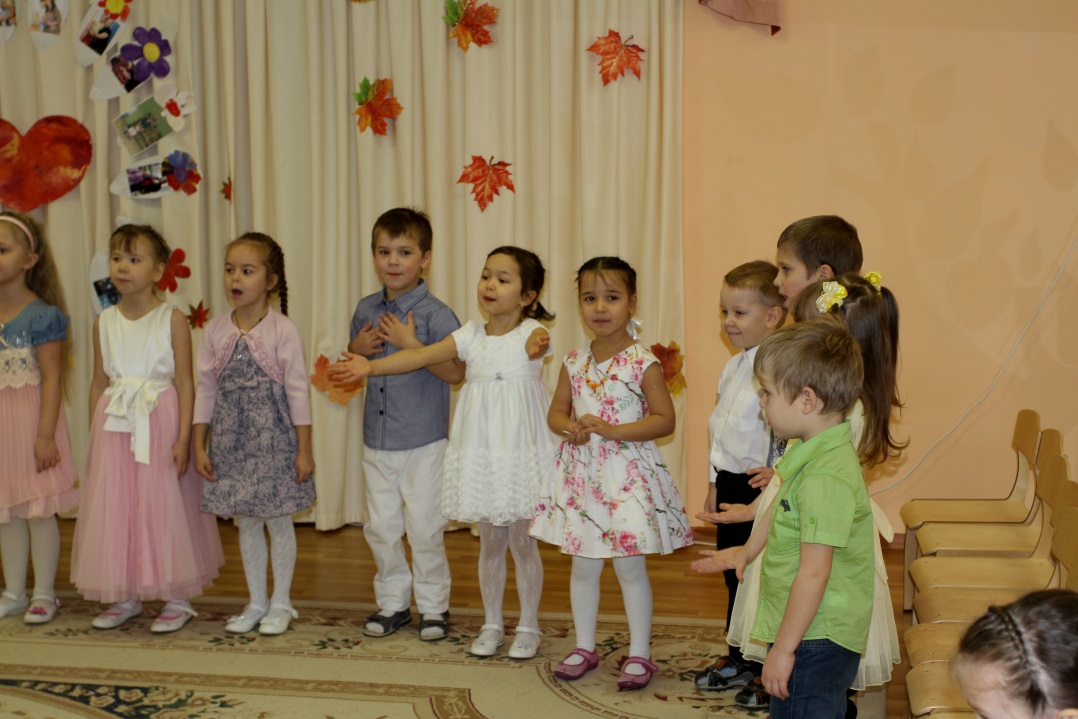 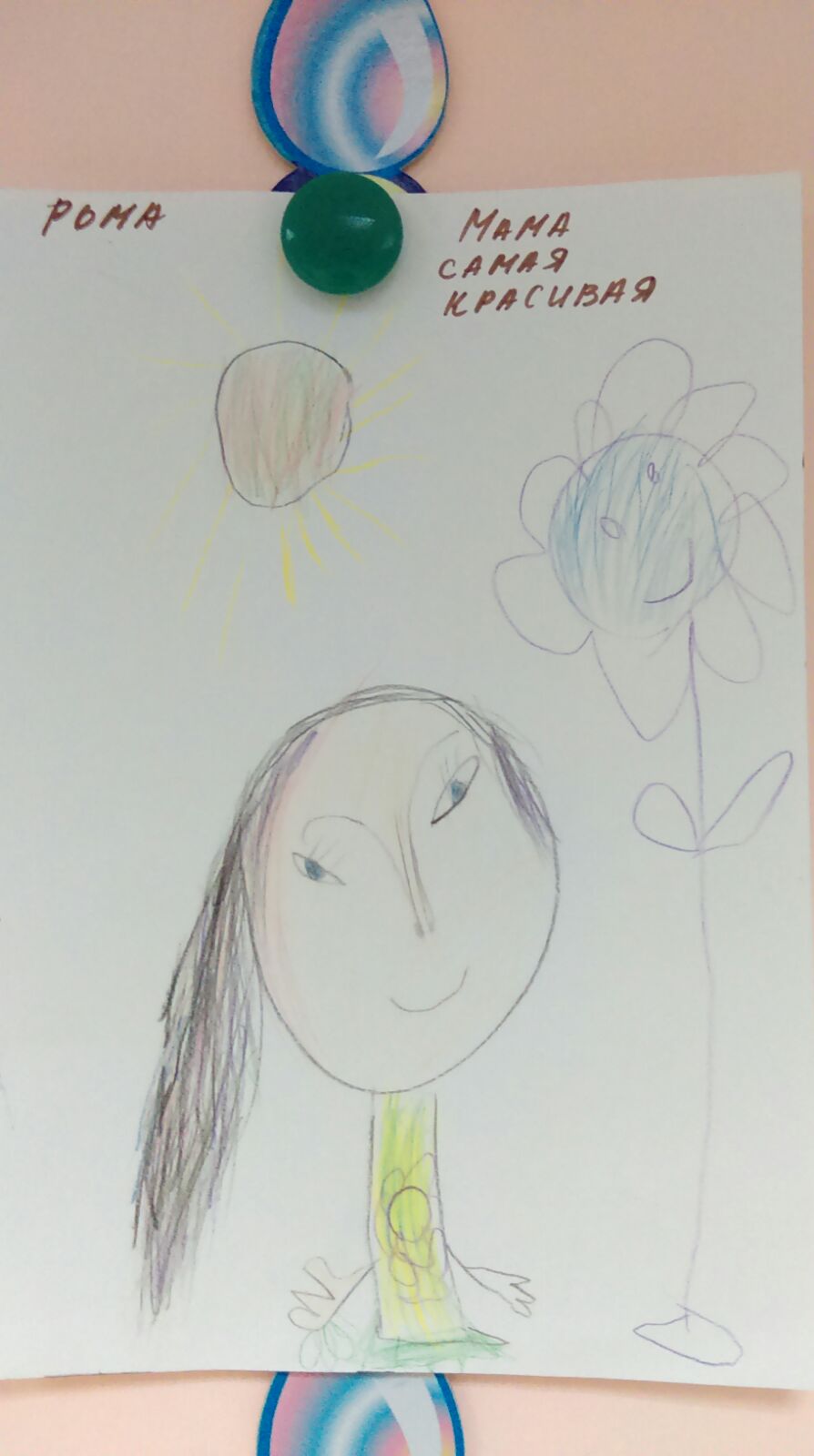 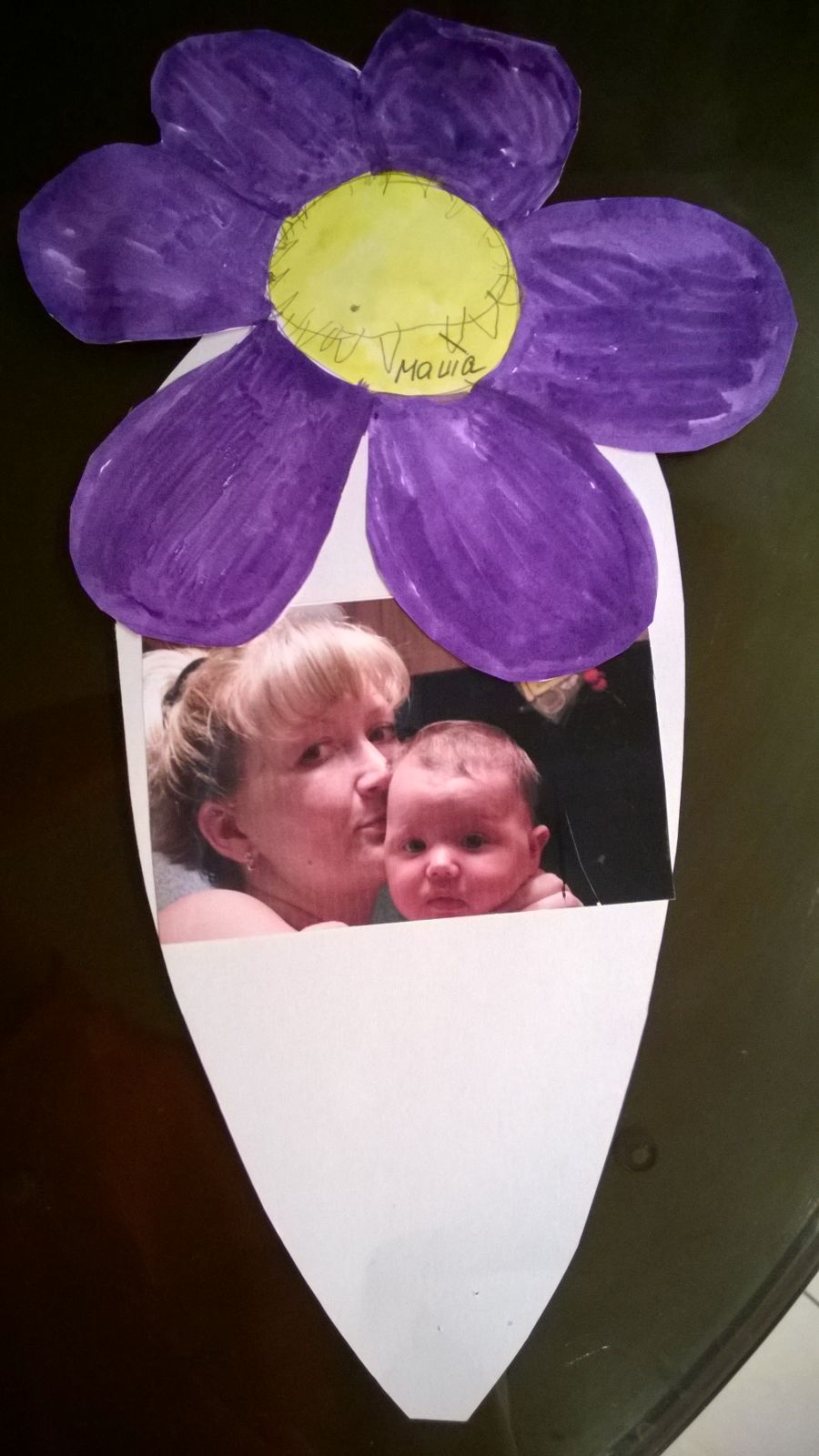 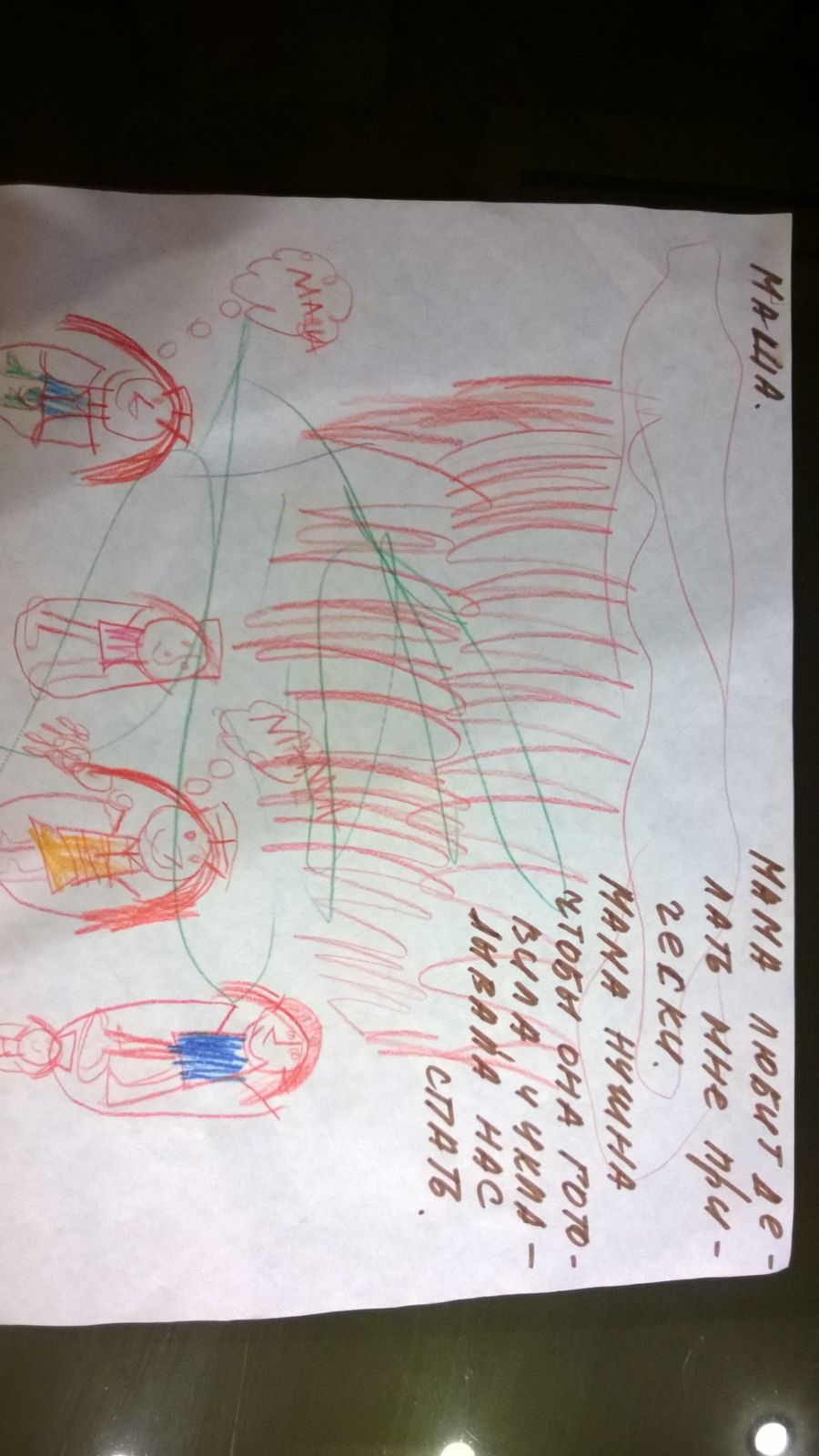 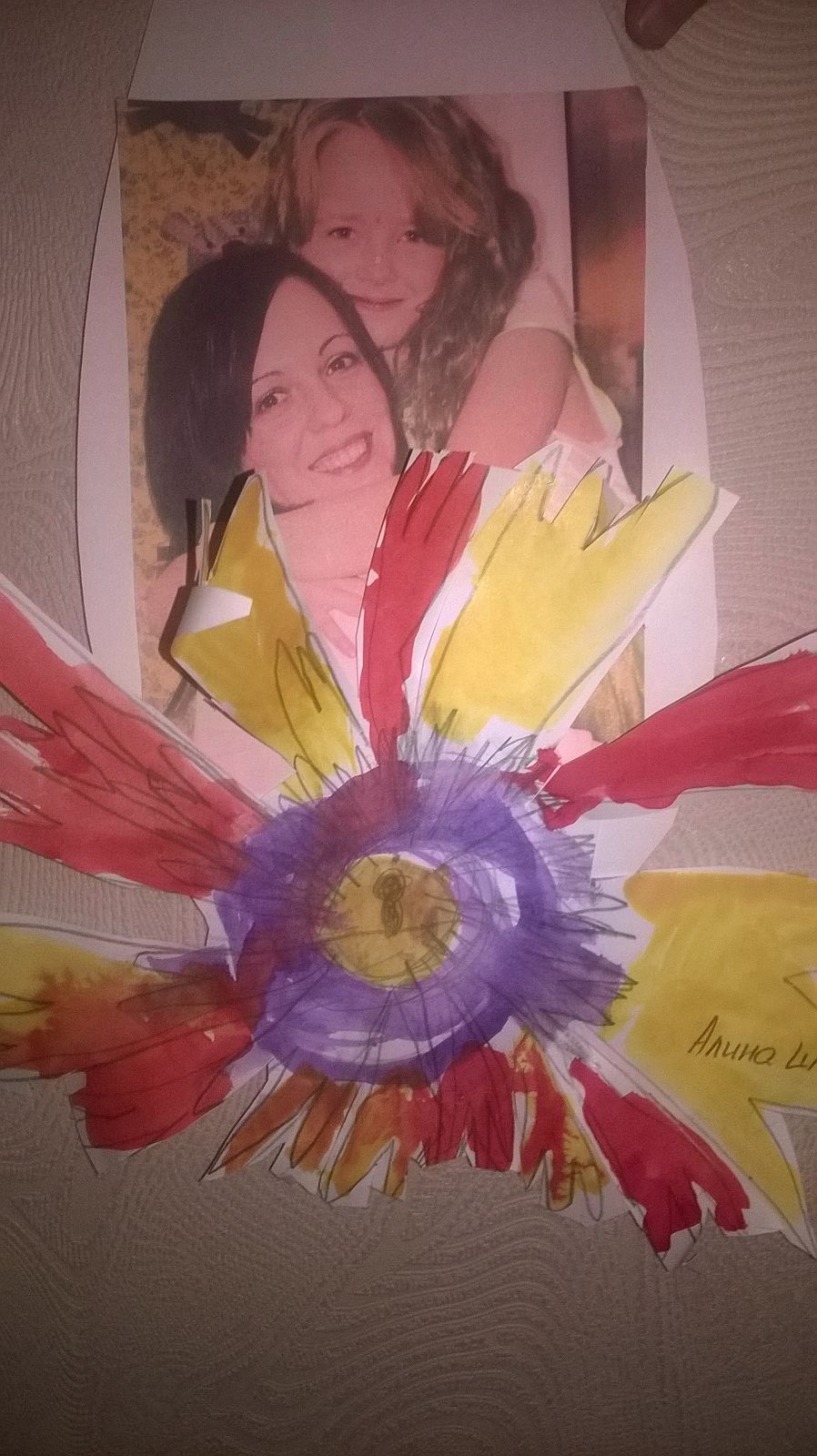 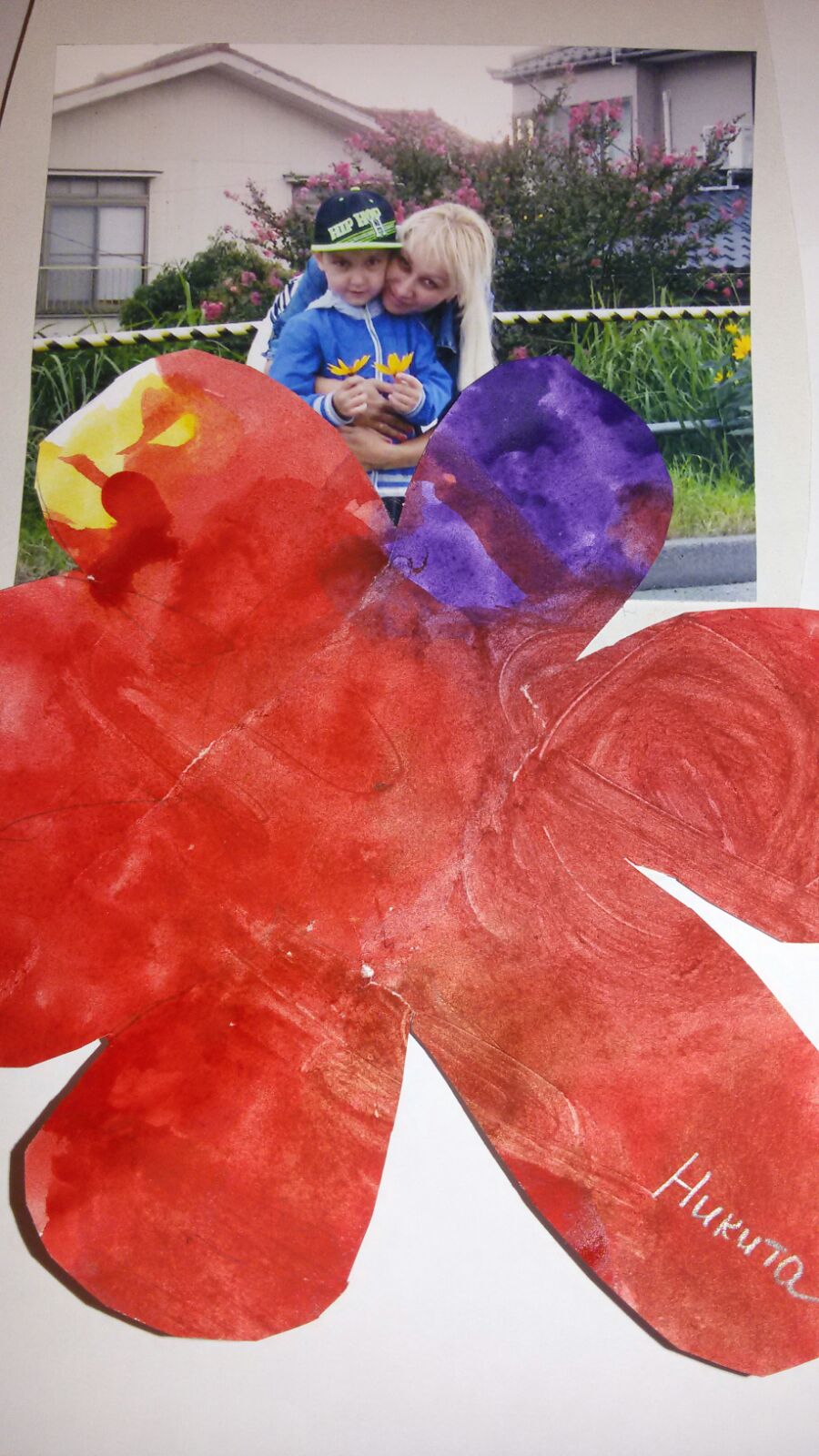 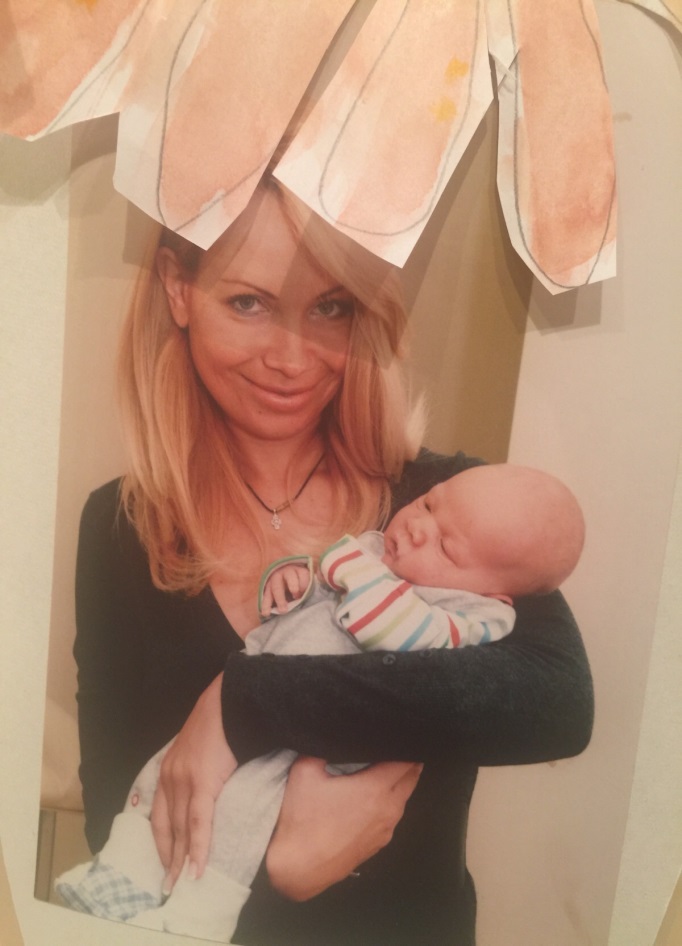 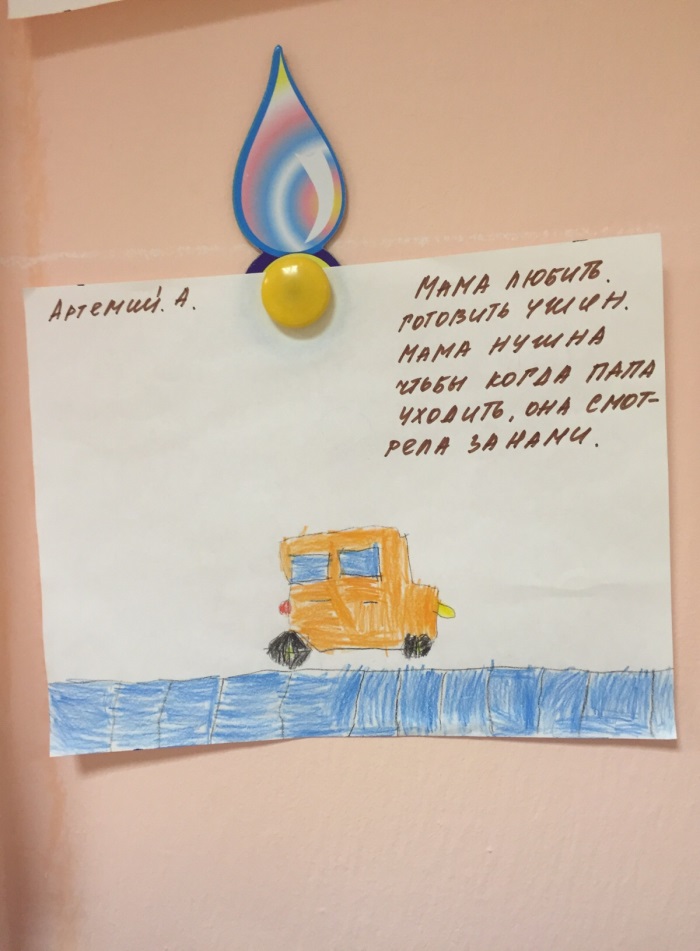 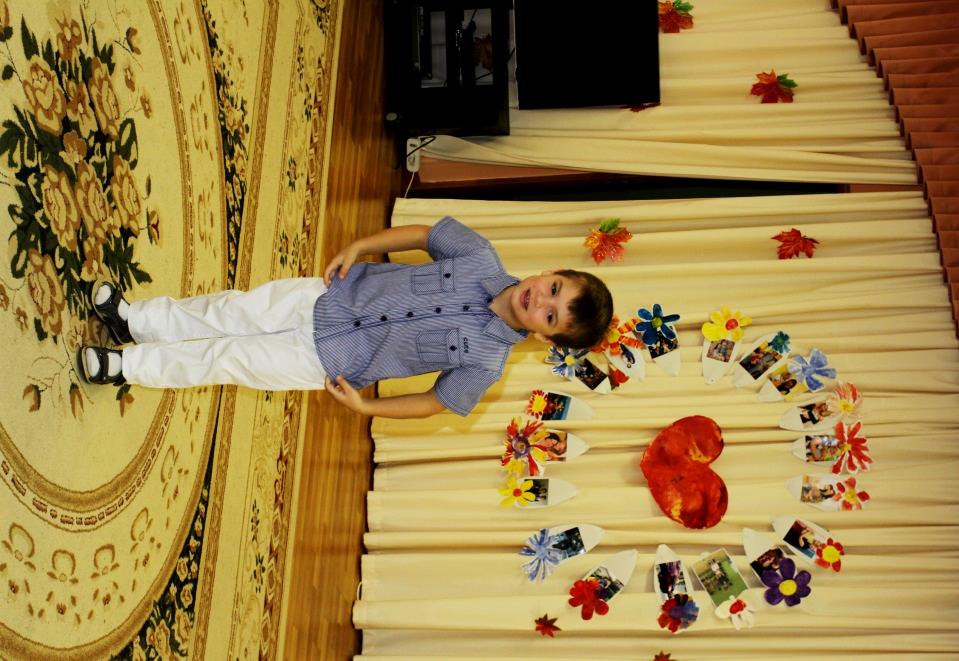 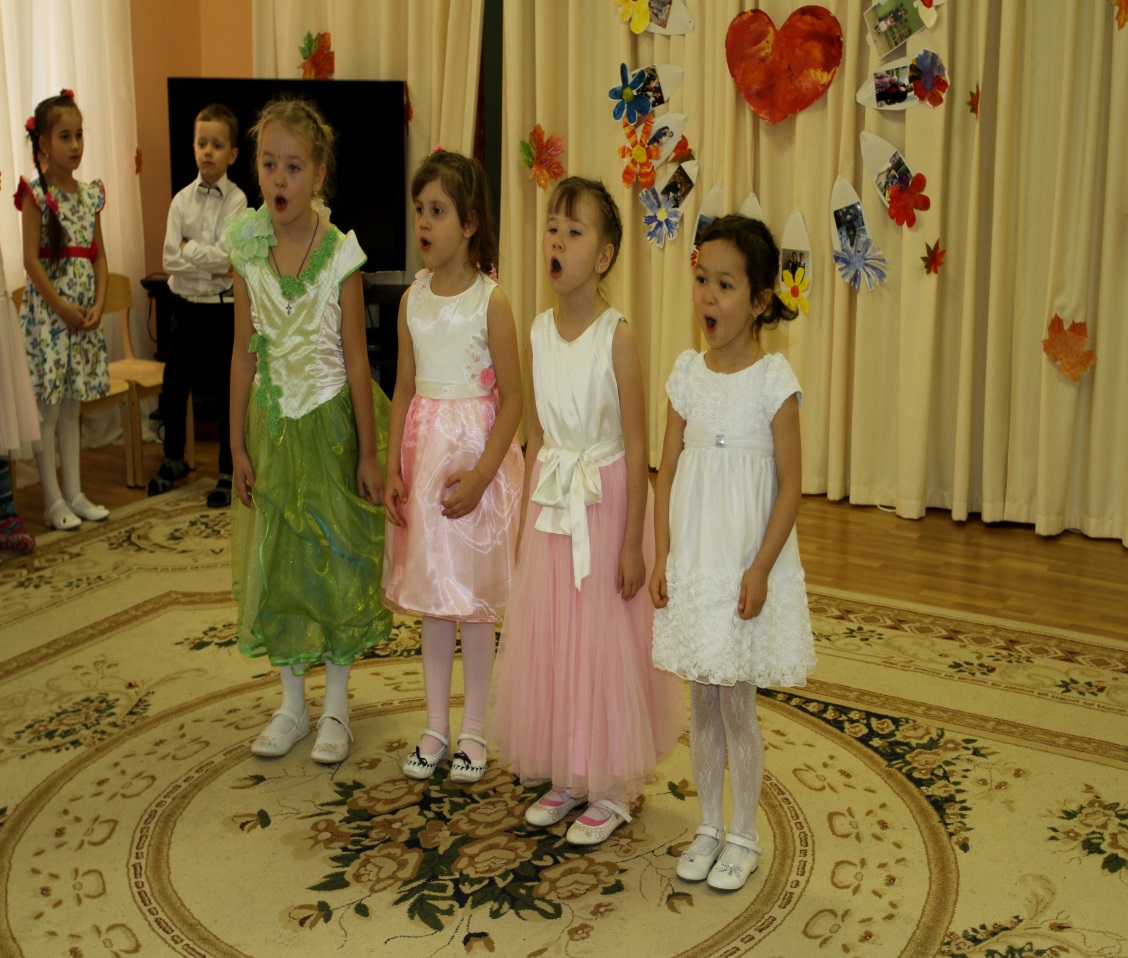 